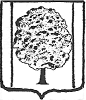 СОВЕТ ПАРКОВСКОГО СЕЛЬСКОГО ПОСЕЛЕНИЯТИХОРЕЦКОГО РАЙОНАТретий созыв     РЕШЕНИЕот 24.09.2014						                               № 7поселок ПарковыйО депутатских комиссиях Совета Парковского сельского поселенияТихорецкого района	Согласно статьи 26 Устава Парковского сельского поселения Тихорецкого района для предварительного рассмотрения и подготовки вопросов, относящихся к ведению Совета, а также для реализации его решений и иных нормативных актов, Совет Парковского сельского поселения Тихорецкого района РЕШИЛ:	1. Для работы в депутатских комиссиях Совета Парковского сельского поселения Тихорецкого района и на основании поданных заявлений, распределить депутатов в следующие комиссии:	1.1. Планово-бюджетная комиссия:- Клековкина Ольга Николаевна - председатель- Добромирова Снежанна Владимировна - заместитель председателя- Щеглова Елизавета Викторовна - секретарьЧлены комиссии:- Суханов Борис Владимирович- Руденко Антон Евгеньевич	1.2. Комиссия по взаимодействию с органами власти, социальным, организационно-правовым вопросам и местному самоуправлению:- Дробная  Наталья Сергеевна - председатель- Кекшин Дмитрий Владимирович	 - заместитель председателя- Селянина Валентина Андреевна   - секретарьЧлены комиссии:- Бакаев Антон Сергеевич-Замлер Александр Александрович	1.3. Комиссия по вопросам сельского хозяйства и землеустройству:-  Борзиков Алексей Борисович	- председатель- Махаев Валерий Александрович	 - заместитель председателя- Сидорова Елена Александровна	 - секретарьЧлены комиссии:-  Беляева Наталья Александровна-Добромирова Снежанна Владимировна	1.4. Комиссия по коммунальному хозяйству, транспорту, связи                             и благоустройству:- Шевцов Валерий Николаевич - председатель- Сидоров Михаил Владимирович	 - заместитель председателя- Дармодехин Валерий	 Викторович- секретарьЧлены комиссии:- Каменев Станислав Васильевич	2.Утвердить положение о депутатских комиссиях Парковского сельского поселения Тихорецкого района согласно приложению к настоящему решению.	3. Наделить комиссии правом привлекать к своей работе специалистов администрации, учреждений, предприятий, общественных организаций расположенных на территории сельского поселения.	4. Оставить право за депутатами принимать участие в работе любой комиссии по их желанию.	5.Решение Совета Парковского сельского поселения Тихорецкого района от 30 октября 2009 года №11«О депутатских комиссиях Совета Парковского сельского поселения», признать утратившим силу.	6.Обнародовать настоящее решение в установленном порядке.	7.Контроль за выполнением настоящего решения возложить                                на заместителя председателя Совета Парковского сельского поселения Тихорецкого района Чередниченко Вячеслава Ивановича.	8. Решение вступает в силу со дня его подписания.Председатель СоветаПарковского сельского поселенияТихорецкого района									А.И. ЧопГлава Парковского сельского поселенияТихорецкого района							                 Н.Н. АгеевПОЛОЖЕНИЕо депутатских комиссиях СоветаПарковского сельского поселения Тихорецкого районаГлава I. Общие положенияСтатья 1. Порядок образования комиссий	1. Депутатские комиссии образуются Советом Парковского сельского поселения в соответствии с Уставом Парковского сельского поселения из числа депутатов сроком на 5 лет и утверждаются решением Совета Парковского сельского поселения Тихорецкого района.	2. Депутатские комиссии:1) Планово-бюджетная комиссия;2) Комиссия по взаимодействию с органами власти, социальным, организационно-правовым вопросам и местному самоуправлению;3) Комиссия по вопросам сельского хозяйства и землеустройству;4) Комиссия по коммунальному хозяйству, транспорту, связи                                 и благоустройству;Статья 2. Членство депутатов в депутатских комиссиях	1. Депутаты обязаны регулярно присутствовать на заседаниях комиссий, участвовать в деятельности различных рабочих групп.	2. Формирование комиссий Совета производится по желанию депутатов. Депутат включается в состав комиссии на основании его заявления по решению Совета.	3. Председатель комиссии руководит работой комиссии, председатель комиссии избирается на срок депутатских полномочий. Он избирается                               и освобождается на заседании комиссии большинством голосов и утверждается Советом.Глава II. Полномочия депутатских комиссийСтатья 3. Задачи депутатских комиссий	1. Планово-бюджетная комиссия:1) определяет приоритетные направления социально - экономического развития сельского поселения и формирует по ним соответствующие целевые комплексные программы, планы развития сельского поселения, организует разработку и контроль за их выполнением;2) предварительно рассматривает внесенные администрацией сельского поселения на утверждение Совета бюджет сельского поселения, отчет о его исполнении и дает по ним свое заключение с учетом обобщения замечаний и предложений, поступивших от других комиссий;3) изучает и изыскивает возможности пополнения бюджета сельского поселения (далее районный бюджет), ведет работу по выявлению внутрихозяйственных резервов и дополнительных доходов бюджета, по усилению режима экономии при расходовании бюджетных средств;4) рассматривает внесенные администрацией сельского поселения на утверждение Совета текущие и перспективные планы, и программы экономического и социального развития, отчеты об их выполнении и дает по ним свои заключения и замечания;5) готовит и вносит на рассмотрение Совета вопросы по контролю за выполнением планов экономического и социального развития, исполнением сельского бюджета;6) рассматривает и вносит предложения на заседания Совета по установлению местных налогов и сборов, определению налоговых и иных льгот для отдельных категорий граждан, проживающих на территории сельского поселения, и юридических лиц;7) вносит предложения на заседания Совета по совершенствованию системы налогообложения, формированию и развитию налогооблагаемой базы;8) вносит предложения на заседания Совета о поддержке местных товаропроизводителей;9) предварительно рассматривает и осуществляет подготовку иных вопросов финансовой деятельности на территории сельского поселения;10) проводит финансовую экспертизу по иным вопросам, решениям, нормативным актам;11) разрабатывает по вопросам своей компетенции проекты решений Совета, готовит предложения по развитию нормативно - правовой базы сельского поселения.	2. Комиссия по взаимодействию с органами власти, социальным, организационно-правовым вопросам и местному самоуправлению:1) разрабатывает предложения по созданию надлежащих социально –бытовых условий ветеранам, инвалидам, многодетным, малоимущим, а также работникам муниципальных предприятий и учреждений;2) принимает участие в осуществлении контроля по расходованию бюджетных средств на социальную политику;3) представляет на сессии Совета вопросы для рассмотрения и определения приоритетных направлений социально - экономического развития района и формирования по ним соответствующих целевых комплексных программ, организует контроль за их исполнением;4) содействует работе сельских обществ ветеранов войны и труда, инвалидов и других аналогичных обществ;5) рассматривает вопросы привлечения граждан к выполнению добровольной основе значимых для поселения работ;6) разрабатывает порядок предоставления жилых помещений муниципального специализированного фонда;7) принимает участие в подготовке вопросов связанных с социальной защитой населения;8) разрабатывает по вопросам своей компетенции проекты решений Совета, готовит предложения по развитию нормативно - правовой базы сельского поселения;9) дает заключения по проектам решений Совета и  поступившим в комиссию обращениям в пределах своей компетенции;10) осуществляет контроль за соблюдением решений Совета органами местного самоуправления, учреждениями, организациями, предприятиями всех форм собственности и гражданами;11) рассматривает вопросы защиты основных прав и свобод граждан на территории сельского поселения и принимает меры по восстановлению нарушенных прав в пределах своей компетенции;12) взаимодействует с правоохранительными органами, административной комиссией по вопросам соблюдения законности на территории сельского поселения;13) принимает участие в разработке мероприятий по обеспечению законности, охраны общественного порядка, защиты граждан от преступных посягательств на территории сельского поселения;14) в пределах своей компетенции организовывает депутатские слушания, взаимодействует со средствами массовой информации по вопросам укрепления законности и правопорядка;15) изучает и обобщает опыт других сельских поселений в пределах своей компетенции;16) принимает участие в подготовке и проведении мероприятий по правовому воспитанию граждан;17) рассматривает вопросы, связанные с неприкосновенностью депутата и другими гарантиями депутатской деятельности, а также в связи с досрочным прекращением полномочий депутата по его личному заявлению;18) рассматривает этические и другие ситуации, возникающие в Совете;19) осуществляет представительство Совета Парковского сельского поселения Тихорецкого района в органах законодательной и исполнительной власти;20) организует встречи и переговоры от имени Совета Парковского сельского поселения Тихорецкого района с представителями государственных учреждений;21) принимает участие в специализированных выставках и конференциях;22) осуществляет анализ изменения законодательных актов Российской Федерации и Краснодарского края;23) контролирует своевременное внесение изменений в  правовые акты Совета Парковского сельского поселения Тихорецкого района с учетом изменения законодательных актов Российской Федерации и Краснодарского края и их исполнения;	3. Комиссия по вопросам сельского хозяйства и землеустройству:1) представляет на сессиях Совета вопросы для рассмотрения и определения приоритетных направлений социально - экономического развития поселения и формирования по ним соответствующих целевых комплексных программ;2) ведет работу по выявлению дополнительных резервов и возможностей развития сельской инфраструктуры, градостроительства, подготавливает по этим вопросам предложения и вносит их на рассмотрение Совета;3) принимает участие в утверждении и реализации генерального плана поселения;4) разрабатывает порядок владения, пользования и распоряжения муниципальной собственностью и земельными участками в границах сельского поселения;5) рассматривает вопросы, касающиеся использования земель, находящихся в границах сельского поселения, порядка пользования муниципальными землями;6) принимает участие в разработке сельских инвестиционных программ;7) участвует в разработке порядка пользования и  распоряжения природными ресурсами, недрами и водными объектами местного значения;8) подготавливает вопросы, связанные с развитием и деятельностью агропромышленного комплекса;9) разрабатывает мероприятия по сохранности земель сельскохозяйственного назначения;10) подготавливает вопросы, связанные с земельным налогом, арендной платой за землю.	4. Комиссия по коммунальному хозяйству, транспорту, связи и благоустройству:1) определяет порядок деятельности специализированных служб по вопросам похоронного бюро,2) утверждает правила благоустройства и озеленения  территорий сельских поселений;3) принимает участие в осуществление контроля по предоставлению транспортных услуг населению и организации транспортного обслуживания населения в границах поселения;4) оказывает содействие организациям связи, оказывающим универсальные услуги связи;5) осуществляет контроль за обеспечением развития местного радио и телевидения;6) осуществляет контроль за созданием условий для обеспечения жителей поселения услугами торговли, общественного питания, бытового обслуживания;7) оказывает содействие в организации границах поселения электро-, тепло-, газо-, и водоснабжения, а также водоотведение снабжение населения.Статья 4. Основные направления деятельности депутатских комиссий	1. Депутатские комиссии участвуют в разработке программ экономического и социального развития сельского поселения, утверждают бюджет сельского поселения и отчет о его исполнении, других решений Совета сельского поселения, рассматривает их проекты, вносят по ним свои замечания и предложения.	2. Депутатские  комиссии готовят по поручению Совета или по своей инициативе вопросы, относящиеся к сфере деятельности комиссии, готовят по ним проекты решений.	3. В случае необходимости депутатские комиссии могут проводить совместные заседания.	4. Проводят работу с обращениями жителей сельского поселения.Статья 5. Права депутатских комиссий	1. Для подготовки вопросов комиссии могут привлекать к работе специалистов, которые участвуют на заседании комиссии  с правом совещательного голоса.	2. Депутатские комиссии в пределах компетенции Совета осуществляют контроль за исполнением органами местного самоуправления полномочий по решению вопросов местного значения.	3. Депутатские комиссии вправе обращаться с запросом к главе сельского поселения, руководителям органов власти, предприятий, учреждений, организаций расположенных на территории сельского поселения по кругу вопросов, входящих в компетенцию этих органов.	4. Разработанные депутатскими комиссиями рекомендации подлежат обязательному рассмотрению соответствующими органами. О результатах рассмотрения и принятых мерах должно быть сообщено комиссии в установленный срок.	5. Члены депутатских комиссий для выполнения поручений, на время заседаний комиссии освобождаются от выполнения служебных или производственных обязанностей.Статья 6. Обязанности депутатских комиссий	1. Депутатские комиссии обеспечивают деятельность Совета сельского поселения, взаимодействуют между собой при решении всех текущих вопросов.	2. Депутатские комиссии работают в соответствии с планами, утвержденными на очередных заседаниях, проводят свои заседания по мере необходимости, но не реже одного раза в два месяца.Отчитываются в своей деятельности на сессиях.	3. Депутатские комиссии участвуют в организации выполнения наказов избирателей, контролируют ход выполнения  решений Совета сельского поселения, собственных решений, касающихся компетенции комиссий.	4. Постоянные комиссии ведут свое делопроизводство.Статья 7. Порядок работы депутатских комиссий	1. Деятельностью комиссии руководит председатель. При его отсутствии все вопросы организации деятельности комиссии решает заместитель председателя.	2. Члены депутатских комиссий обязаны активно участвовать в деятельности Совета сельского поселения. Они несут ответственность перед Советом за качество выполнения их поручений.	3. Члены депутатских комиссий обязаны участвовать во всех заседаниях комиссии, а также выполнять поручения руководителей комиссии.	4. Председатель комиссии, в его отсутствие – заместитель:- созывает и ведет заседания комиссии;- организует подготовку материалов к заседаниям;- дает поручения членам комиссии;- направляет членам комиссии документам, касающиеся деятельности комиссии;- представляет комиссию в отношениях с другими государственными, общественными органами и организациями;- организует работу по исполнению решений комиссии;- информирует членов комиссии о выполнении решений и рассмотрении рекомендаций комиссии, а также о деятельности Совета сельского поселения;- организует совместные заседания с другими комиссиями, а также выделяет членов комиссии для участия в комплексных проверках, проводимых другими комиссиями.	5. Секретарь комиссии:- ведет учет посещаемости членами комиссии заседаний и выполняемых ими поручений;- регистрирует ход выполнения плана работы и на каждом заседании информирует об этом членов комиссии;- ведет переписку комиссии;- готовит документы к сдаче в архив;- определяет место и оповещает членов комиссии о времени очередного заседания.	6. Заседания комиссии правомочны, если на них присутствуют более половины членов, избранных в их состав.	7. Заседания комиссии могут проводиться во время работы сессии Совета сельского поселения.	8. Все вопросы в комиссии решаются простым большинством голосов от общего состава комиссии. В случае если при голосовании мнения членов комиссии разделились поровну, председателю предоставляется право решающего голоса.	9. При решении вопросов на совместных заседаниях решения принимаются простым большинством от общего числа членов комиссии.	10. Заседания комиссий проводятся открыто. В случае необходимости по решению комиссии могут проводиться закрытые заседания по вопросам депутатской этики и организации работы комиссии.	11. Решения, заключения комиссии подписываются председателем комиссии. Совместные решения подписываются председателями соответствующих комиссий.	12. Комиссия осуществляет свою деятельность гласно. На заседании комиссии по ее решению могут присутствовать представители средств массовой информации.ПРИЛОЖЕНИЕк решению Совета Парковскогосельского поселенияТихорецкого районаот 24.09.2014   № 7Глава Парковского сельского поселенияТихорецкого района                                                                                                                                 Н.Н. Агеев